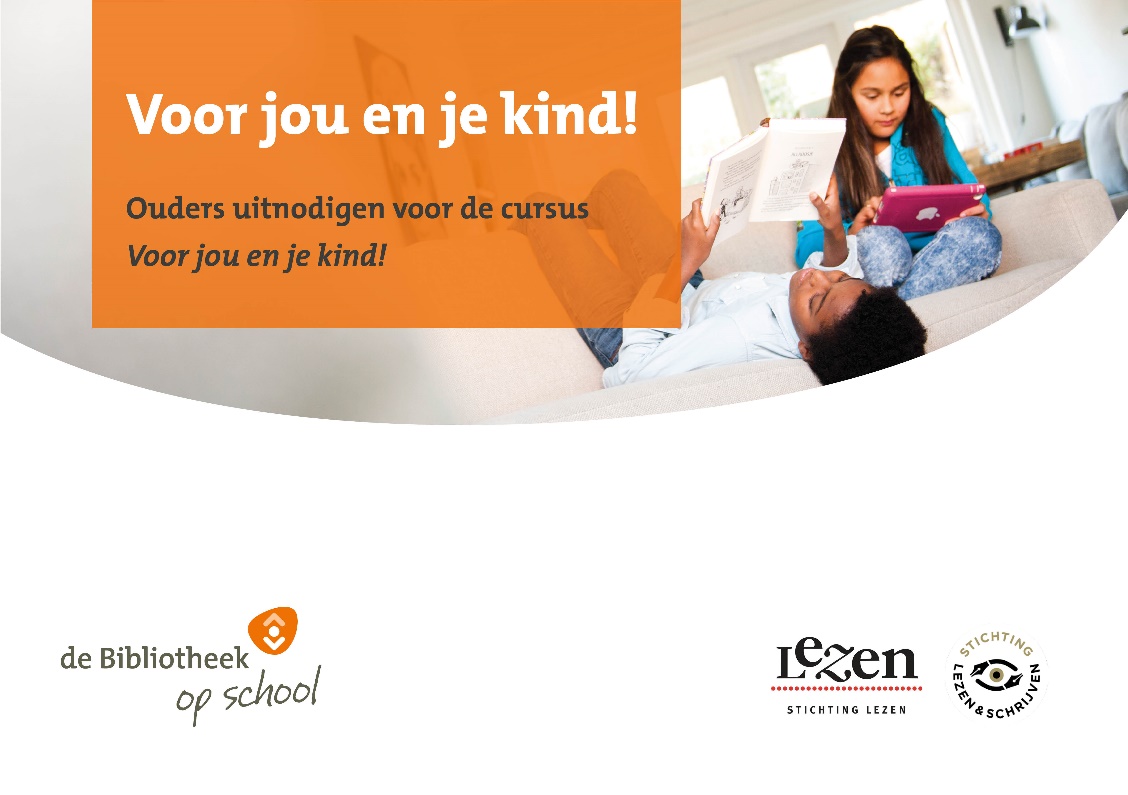 WAT cursus Voor jou en je kind!  |  WAAR op school  |  WANNEER maand-maand jaartal Vijf tot zeven bijeenkomsten  |  Aanmelden in januari bij de leescoördinatorDoelgroep: ouders van kinderen (6-12 jaar) die een (extra) steuntje in de rug kunnen gebruiken bij de taal- en schoolontwikkeling van hun kind de doelgroep spreekt redelijk Nederlands het kan lastig zijn om ouders te werven voor de cursus, omdat ze het gevoel kunnen hebben dat je hen aanspreekt op iets dat ze nog niet genoeg doen of kunnen Tips voor het wervingsgesprek met deze ouders:wees je ervan bewust dat de ouder een negatieve schoolervaring kan hebbenbenadruk wat het kind eraan heeft als de ouder de cursus volgteen informele omgeving kan het gesprek makkelijker makeneen collega of ander persoon uit het netwerk van de ouder kan helpend zijnleg een verband met de actualiteit op school, dit maakt het concreetvolg de e-learning Aanpak van laaggeletterdheid (sector: Gezin, 45 minuten) via www.lezenenschrijven.nlOuders leren tijdens de cursus:over één of meer thema’s uit de taal- en schoolontwikkeling van hun kindover leesbevordering op school en in de Openbare Bibliotheek daarnaast werken ouders indirect ook aan hun eigen taalvaardigheid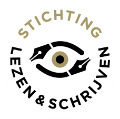 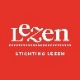 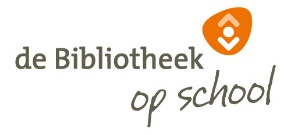 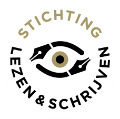 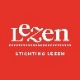 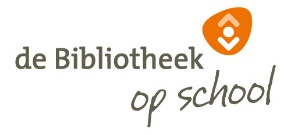 WAT cursus Voor jou en je kind!  |  WAAR op school  |  WANNEER maand-maand jaartalVijf tot zeven bijeenkomsten  |  Aanmelden in januari bij de leescoördinatorDoelgroep: ouders van kinderen (6-12 jaar) die een (extra) steuntje in de rug kunnen gebruiken bij de taal- en schoolontwikkeling van hun kind de doelgroep spreekt redelijk Nederlands het kan lastig zijn om ouders te werven voor de cursus, omdat ze het gevoel kunnen hebben dat je hen aanspreekt op iets dat ze nog niet genoeg doen of kunnen Tips voor het wervingsgesprek met deze ouders:wees je ervan bewust dat de ouder een negatieve schoolervaring kan hebbenbenadruk wat het kind eraan heeft als de ouder de cursus volgteen informele omgeving kan het gesprek makkelijker makeneen collega of ander persoon uit het netwerk van de ouder kan helpend zijnleg een verband met de actualiteit op school, dit maakt het concreetvolg de e-learning Aanpak van laaggeletterdheid (sector: Gezin, 45 minuten) via www.lezenenschrijven.nl.Ouders leren tijdens de cursus:over één of twee thema’s uit de taal- en schoolontwikkeling van hun kindover leesbevordering op school en in de Openbare Bibliotheek daarnaast werken ouders indirect ook aan hun eigen taalvaardigheid